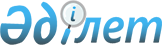 О завершении 2014 - 2015 учебного года и проведении итоговой аттестации обучающихся общеобразовательных учебных заведенийПриказ Министра образования и науки Республики Казахстан от 30 марта 2015 года № 141. Зарегистрирован в Министерстве юстиции Республики Казахстан 16 апреля 2015 года № 10736      В соответствии с подпунктом 14) статьи 5 Закона Республики Казахстан от 27 июля 2007 года «Об образовании» и в целях организованного завершения 2014 – 2015 учебного года и проведения промежуточной и итоговой аттестации учащихся общеобразовательных учебных заведений независимо от форм собственности и ведомственной подчиненности ПРИКАЗЫВАЮ:



      1. Установить следующие сроки завершения учебного года и   проведения промежуточной и итоговой аттестации учащихся:

      1) учебные занятия в предшкольных, 1-11 (12) классах всех видов дневных и вечерних (сменных) общеобразовательных учебных заведений завершаются 25 мая 2015 года;

      2) промежуточная аттестация обучающихся в 5-8 (9), 10 (11) классах проводится до 31 мая 2015 года;

      3) итоговая аттестация учащихся 9 (10) классов и 10  экспериментальных классов 12-летнего образования, освоивших общеобразовательную учебную программу основного среднего образования, проводится с 30 мая по 15 июня 2015 года, учащихся 11 (12) классов и 12  экспериментальных классов 12-летнего образования, освоивших образовательную учебную программу общего среднего образования - с 1 по 20 июня 2015 года;

      4) учащиеся 9 (10) классов и 10 экспериментальных классов 12-летнего образования, освоивших общеобразовательную учебную программу основного среднего образования, сдают три обязательных экзамена и устные экзамены по выбору по 1-2 предметам.

      Перечень, форма и сроки проведения обязательных экзаменов:

      письменный экзамен по родному языку и литературе (по языку обучения)- 30 мая (сочинение - для учащихся школ с углубленным   изучением гуманитарных предметов и гимназий, диктант - для  остальных);

      письменный экзамен по алгебре - 3 июня;

      устный экзамен по казахскому языку в школах с русским, узбекским, уйгурским и таджикским языками обучения - 8 июня;

      устный экзамен по русскому языку в школах с казахским языком обучения - 8 июня;

      5) итоговая аттестация учащихся 11 (12) классов и 12  экспериментальных классов 12-летнего образования, освоивших образовательную учебную программу общего среднего образования, проводится в форме единого национального тестирования (далее - ЕНТ) или государственных выпускных экзаменов.

      Желающие в текущем учебном году поступать в организации высшего образования Республики Казахстан, проходят итоговую аттестацию в форме ЕНТ с 1 по 15 июня 2015 года.

      Учащиеся 11 классов общеобразовательных школ с узбекским, уйгурским и таджикским языками обучения (за исключением учащихся, претендующих на получение аттестатов «Алтын белгі» и с отличием) по желанию могут принять участие в сдаче ЕНТ на казахском или русском языках.

      Учащиеся 11 (12) классов организаций общего среднего  образования и 12 экспериментальных классов 12-летнего образования,  не желающие в год завершения обучения поступать в организации высшего образования Республики Казахстан и участвовать в ЕНТ, сдают государственные выпускные экзамены: четыре обязательных и устные экзамены по выбору по 1-2 предметам.

      Перечень, форма и сроки проведения обязательных экзаменов:

      устный экзамен по казахскому языку в школах с русским, узбекским, уйгурским, таджикским языками обучения - 1 июня;

      устный экзамен по русскому языку в школах с казахским языком обучения - 1 июня;

      письменный экзамен по родному языку и литературе (язык обучения школы) в форме сочинения (для вечерних  общеобразовательных школ - диктант) - 5 июня;

      письменный экзамен по алгебре и началам анализа - 8 июня;

      устный экзамен по истории Казахстана - 11 июня.



      2. Областным, городов Алматы и Астана управлениям образования, республиканским специализированным общеобразовательным организациям   обеспечить завершение 2014 - 2015 учебного года в общеобразовательных организациях в соответствии с требованиями настоящего приказа, Типовыми правилами текущего контроля успеваемости, промежуточной и итоговой аттестации обучающихся в организациях образования, реализующих общеобразовательные учебные программы начального, основного среднего, общего среднего образования, утвержденными приказом Министра образования и науки Республики Казахстан от 18 марта 2008 года № 125 (зарегистрирован в Реестре государственной регистрации НПА за № 5191).



      3. Алматинскому, Жамбылскому, Южно-Казахстанскому областным     и города Алматы управлениям образования подготовить экзаменационные материалы по проведению письменных выпускных экзаменов для школ        с узбекским, уйгурским и таджикским языками обучения до 25 мая 2015 года.



      4. Департаменту дошкольного и среднего образования, информационных технологий (Жонтаева Ж.А.):

      1) подготовить пакеты экзаменационных заданий по казахскому языку и литературе, русскому языку и литературе, алгебре, алгебре и началам анализа для учащихся 9 (10) и 11 (12) классов  республиканских специализированных общеобразовательных организаций  до 25 мая 2015 года;

      2) довести темы сочинений по казахскому языку и литературе до министерств образования Монголии, Республики Узбекистан и Российской Федерации до 30 марта 2015 года;

      3) представить редакциям газет «Қазақстан мұғалімі», «Учитель Казахстана» темы сочинений для опубликования до 30 марта 2015 года;

      4) обеспечить в установленном порядке государственную регистрацию настоящего приказа в Министерстве юстиции Республики Казахстан;

      5) после государственной регистрации настоящего приказа        в Министерстве юстиции Республики Казахстан обеспечить его официальное опубликование.



      5. Контроль за исполнением настоящего приказа возложить на вице-министра образования и науки Республики Казахстан Имангалиева Е.Н.



      6. Настоящий приказ вводится в действие со дня его первого       официального опубликования.         Министр образования и науки

      Республики Казахстан                             А. Саринжипов 

 
					© 2012. РГП на ПХВ «Институт законодательства и правовой информации Республики Казахстан» Министерства юстиции Республики Казахстан
				